Historyjka obrazkowa „Zajączki malują jajka” – (ilustracje zamieszczone poniżej).Pokazujemy dzieciom pierwszy obrazek i zaczynamy opowieść:Zbliżały się Święta Wielkanocne. Zajączki miały pełne ręce pracy, bo im kury  z okolicy zniosły jajka. Kto je zliczy? (prosimy dziecko o przeliczenie). Każda  z kurek chciała, aby jej jajko kolorową było pisanką. Więc zajączki pędzlem w lewo, pędzelkiem w prawo – taka praca jest zabawą. Te w kwiatuszki, tamte w paski, uwijały się Szaraczki.Drugi obrazek: Zajączek wiezie pomalowane jajka (pisanki) na taczce, by oddać je kurom.Trzeci obrazek:Nagle, …. Pokazujemy dziecku trzeci obrazek:Co dalej się wydarzyło?Dlaczego zajączkowi wypadły pisanki?Co odczuwał zajączek?Czwarty obrazek:Jednak to nie koniec przygody, bo oto … (pokazujemy czwarty obrazek)Co się stało?A co teraz przeżywał zajączek? 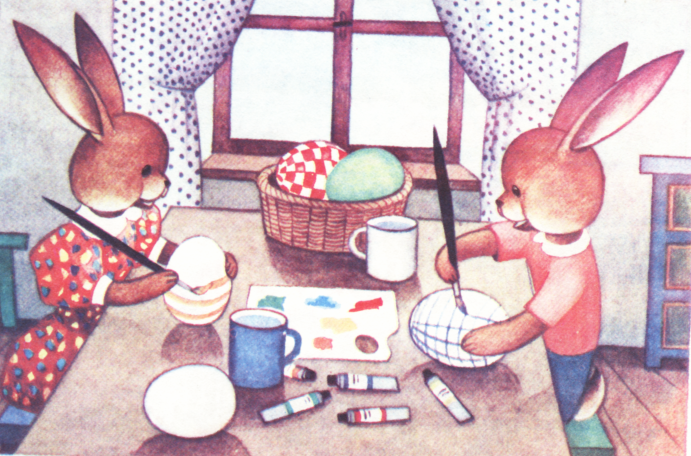 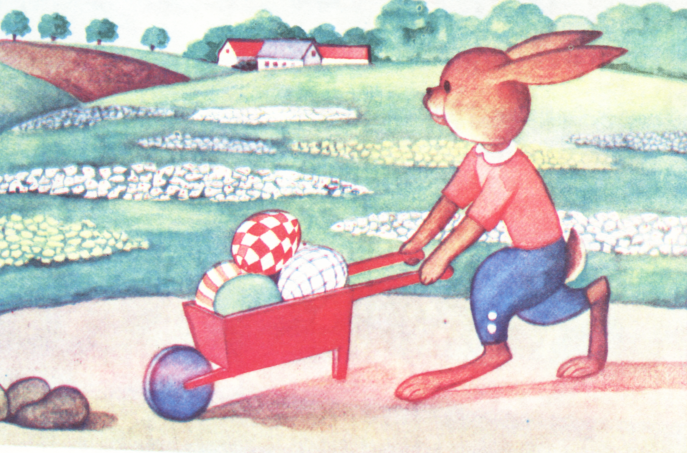 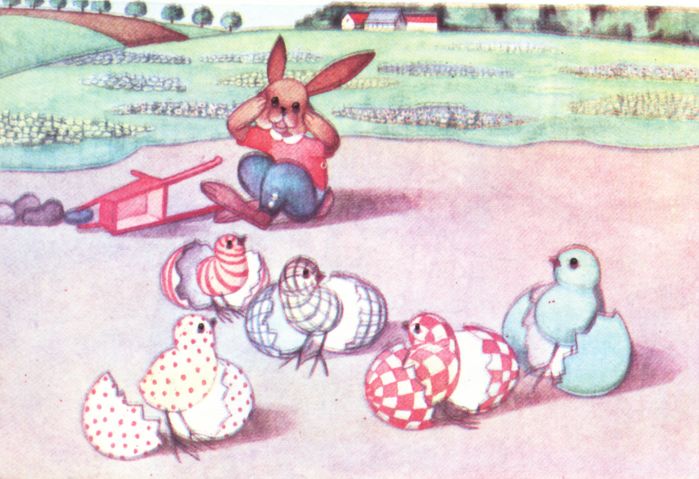 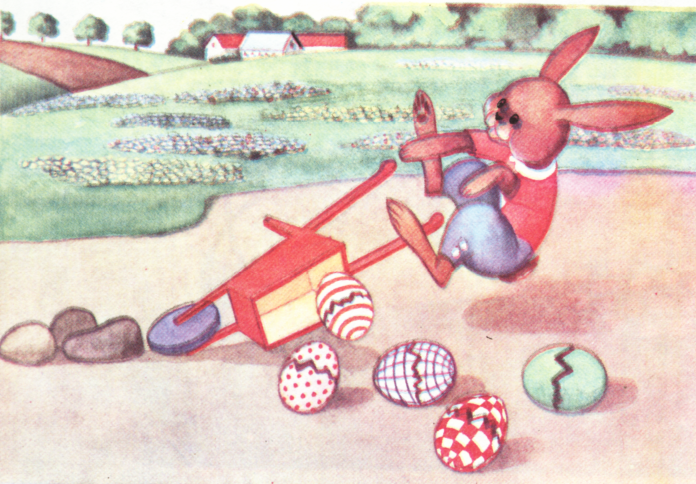 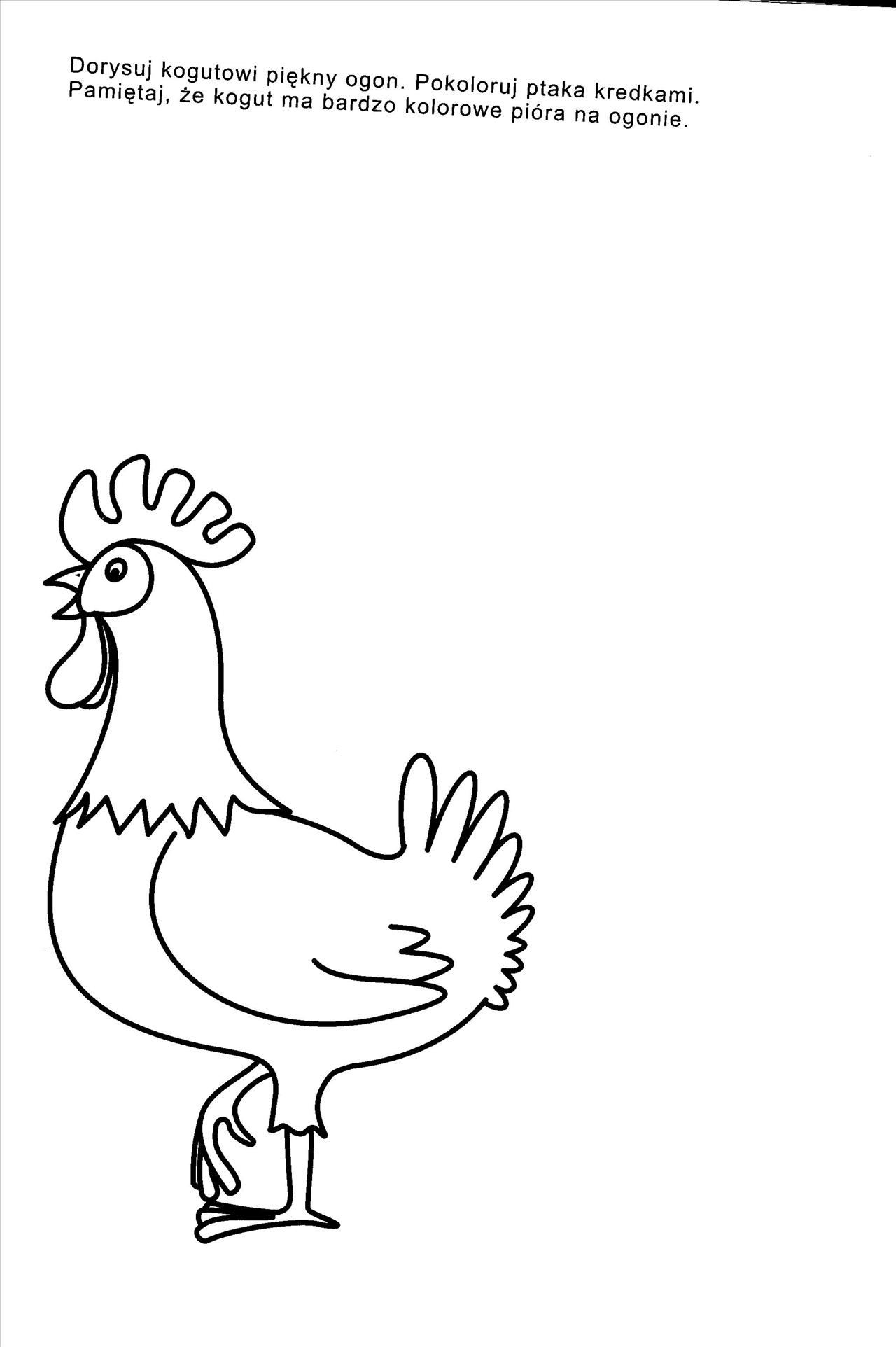 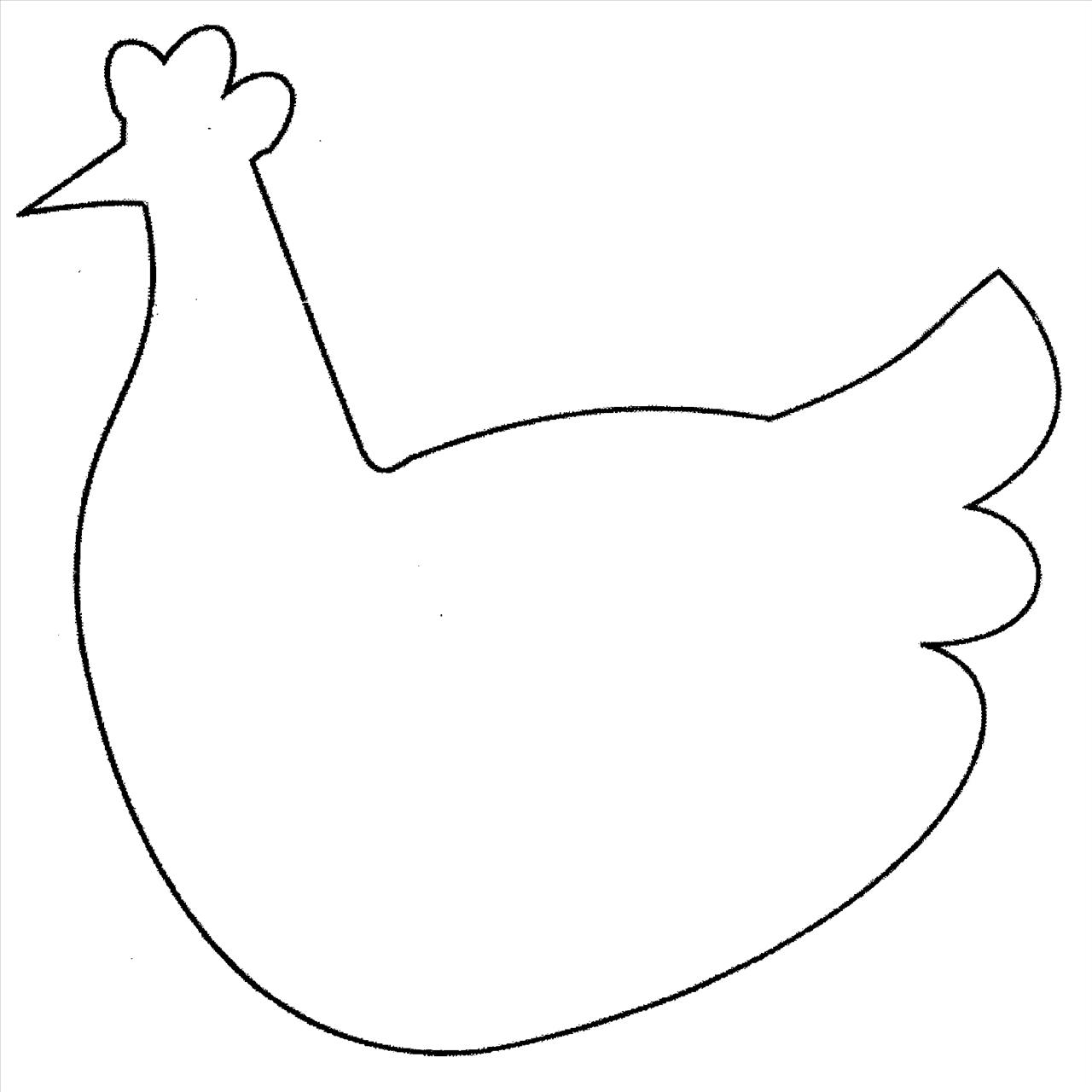 Dorysuj kurce brakujące części, pomaluj farbami.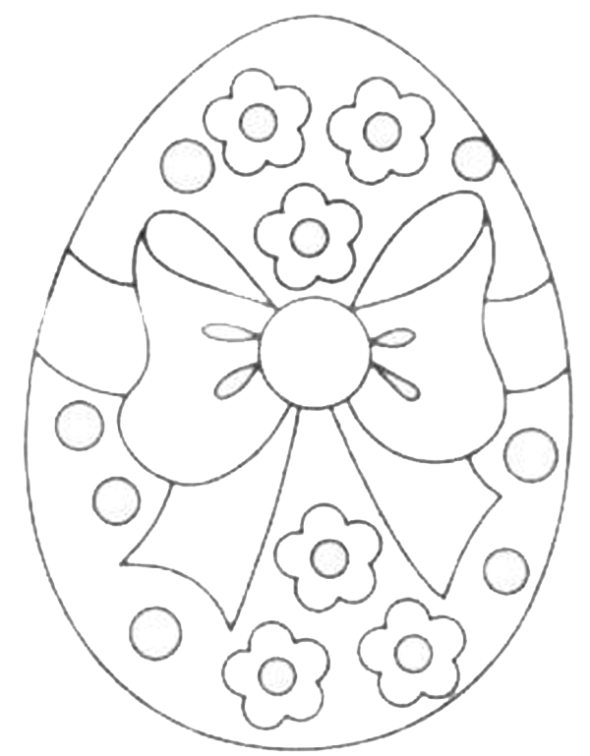 Pomaluj pisankę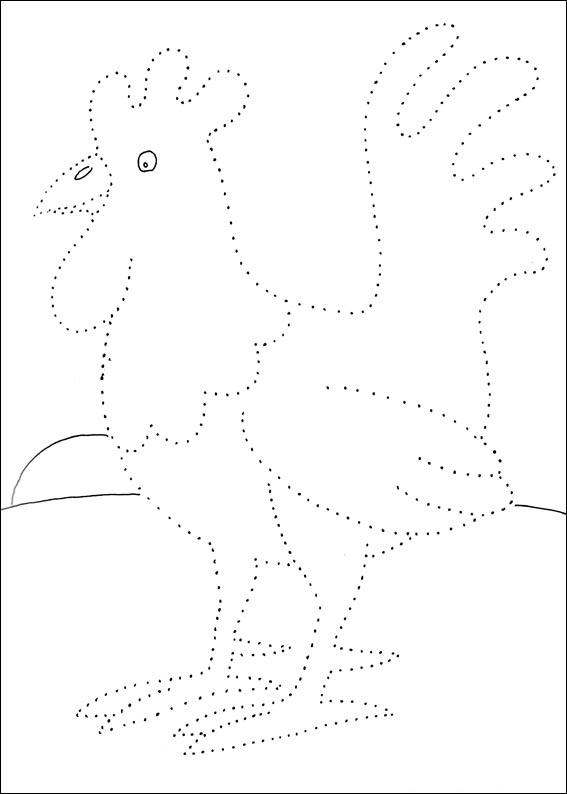 Połącz kropki – wykolorujWypełnij kontury baranka kulkami waty lub wełny.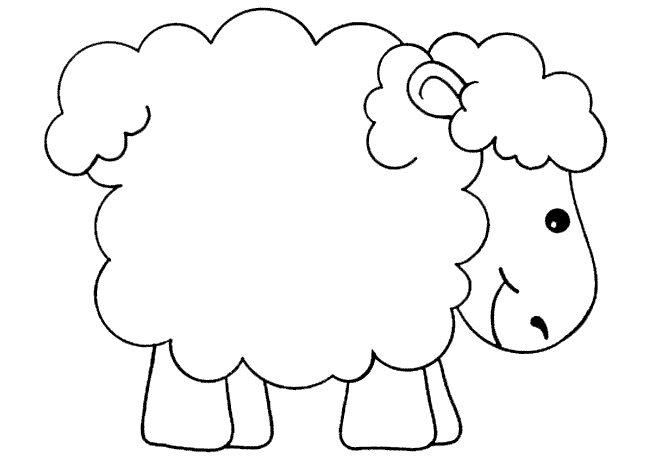 